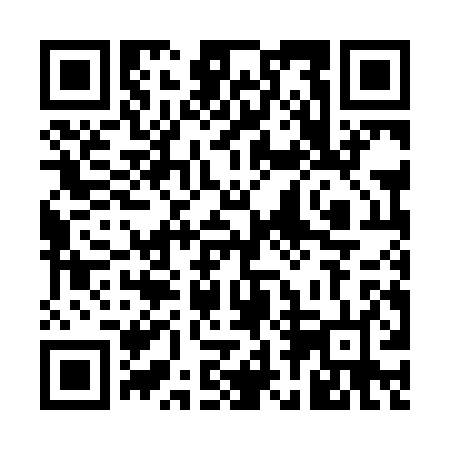 Prayer times for South Starksboro, Vermont, USAMon 1 Jul 2024 - Wed 31 Jul 2024High Latitude Method: Angle Based RulePrayer Calculation Method: Islamic Society of North AmericaAsar Calculation Method: ShafiPrayer times provided by https://www.salahtimes.comDateDayFajrSunriseDhuhrAsrMaghribIsha1Mon3:215:1312:565:038:3910:302Tue3:225:1312:565:038:3910:303Wed3:235:1412:565:038:3910:294Thu3:245:1512:575:038:3810:295Fri3:255:1512:575:038:3810:286Sat3:265:1612:575:038:3810:277Sun3:275:1712:575:038:3710:268Mon3:285:1712:575:038:3710:269Tue3:305:1812:575:038:3610:2510Wed3:315:1912:585:038:3610:2411Thu3:325:2012:585:038:3510:2312Fri3:335:2112:585:038:3510:2213Sat3:355:2112:585:038:3410:2114Sun3:365:2212:585:038:3310:1915Mon3:375:2312:585:038:3310:1816Tue3:395:2412:585:038:3210:1717Wed3:405:2512:585:038:3110:1618Thu3:425:2612:585:028:3010:1419Fri3:435:2712:585:028:2910:1320Sat3:455:2812:585:028:2910:1221Sun3:465:2912:595:028:2810:1022Mon3:485:3012:595:018:2710:0923Tue3:495:3112:595:018:2610:0724Wed3:515:3212:595:018:2510:0625Thu3:525:3312:595:018:2410:0426Fri3:545:3412:595:008:2310:0327Sat3:555:3512:595:008:2210:0128Sun3:575:3612:595:008:209:5929Mon3:595:3712:594:598:199:5830Tue4:005:3812:584:598:189:5631Wed4:025:3912:584:588:179:54